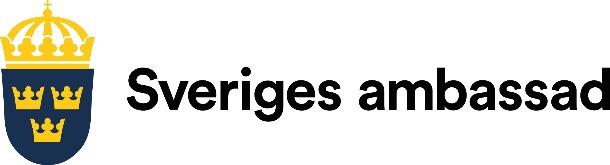 AvgiftsinformationDe aktuella avgifterna gäller från och med 2 januari 2023. Uppgifterna i avgiftsinformationen baseras på Avgiftsförordningen, (SFS 1997:691). Beloppen i euro kan variera beroende på aktuella valutakurser.PASS OCH NATIONELLT ID-KORTSEKOrdinarie pass (ansökningsavgift)1 600Nationellt ID-kort (ansökningsavgift)1 600Provisoriskt pass (ansökningsavgift)1 800Utlämnande av pass/ID-kort som utfärdats av annan myndighet/ort (betalas vid utlämningstillfället)200Portoavgift för pass/ID-kort till konsulat i Österrike89Portoavgift för pass/ID-kort till konsulat i Slovakien167,50KÖRKORTUtlämnande av körkort där betalning ej skett innan450Utlämnande av körkort där betalning skett innan200Portoavgift för körkort till konsulat i Österrike89Portoavgift för körkort till konsulat i Slovakien167,50ÄKTENSKAPSCERTIFIKATÄktenskapscertifikat (ansökningsavgift)200Portoavgift för äktenskapscertifikat Österrike61,50Portoavgift för äktenskapscertifikat Slovakien134MEDBORGARSKAPSÄRENDENAnsökan om svenskt medborgarskap (naturalisation)1500Anmälan enligt § 5 lagen (2001:82) om svenskt medborgarskap200ÖVRIGTIntyg200Bestyrkt kopia av svenskt pass eller nationellt ID-kort200Portoavgift för övriga dokument Österrike61,50Portoavgift för övriga dokument Slovakien134